NOWOŚCI CZYTELNICZE NA WALENTYNKI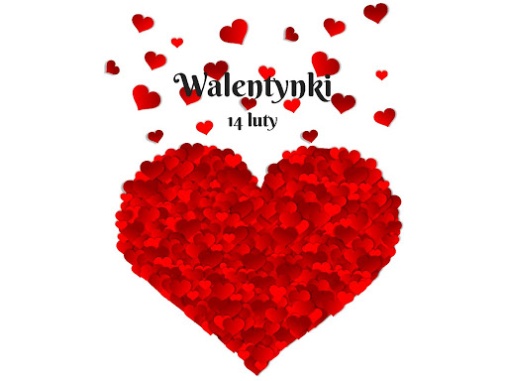 Jak spędzacie tegoroczne Walentynki? Jeśli Wasza idealna wizja Święta Zakochanych zawiera w sobie książkę lub po prostu jesteście romantycznymi duszami, wybierzcie tytuły pełne miłości. Jakie? Sprawdźcie nasze zestawienie nowości czytelniczych i zobaczcie po jakie książki na Walentynki warto jest sięgnąć. Będzie sentymentalnie, burzliwie i wzruszająco!!!Obiad z Bondem Agnieszka Lingas-ŁoniewskaPowrót Nicholas SparksDroga, którą przeszłam Agata PrzybyłekTwoja wina Samantha YoungPierwsze wesele Karolina WilczyńskaPo prostu bądź Magdalena WitkiewiczWróg mojego brata Caroline AngelSpragnieni, by kochać Anna SzafrańskaTylko rok Penelope Ward10.Suma kłamstw Noemi Vain